Domain and Range Notation: Guided NotesNotationExampleFrayer ModelAlgebraicallyGraphicallyInterval NotationAlgebraic NotationSet-Builder NotationInterval NotationExample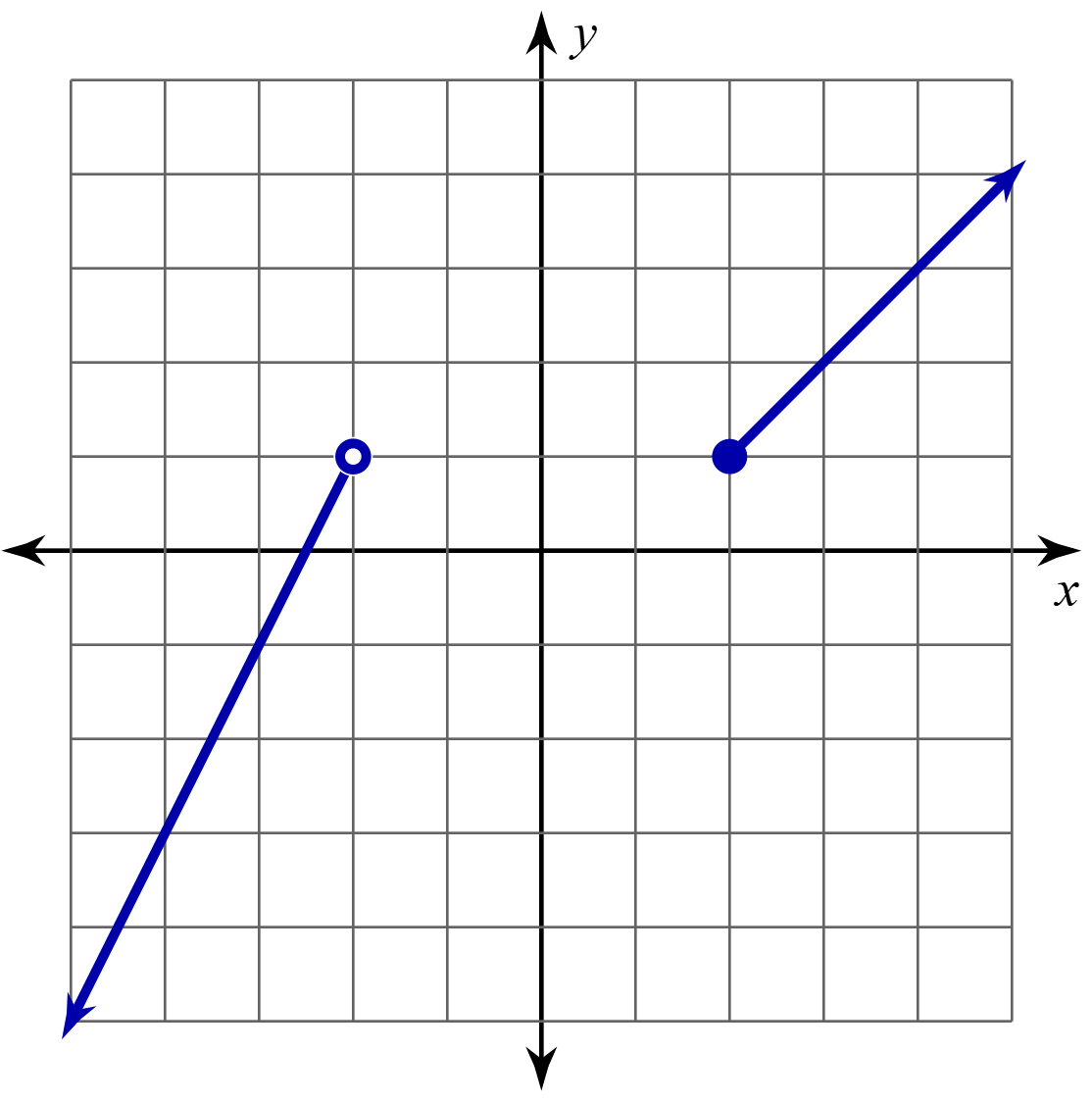 Algebraic NotationInterval NotationSet Notation